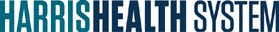 Formulario de QuejaPor favor envíe el Formulario de Quejas a: Grievance@harrishealth.org o en cualquiera de las siguientes ubicaciones:Información del EmpleadoDescripción de su QuejaIncluya su preocupación específica y su justificación para la reconsideración de empleo. (Adjunte páginas adicionales según sea necesario)Resolución Deseada por el EmpleadoSolicito que tomen las siguientes acciones para resolver mi queja. (Adjunte páginas adicionales según sea necesario) 	_ 	_Firma del Empleado	Fecha284627A│09.17Printed copies of this document are uncontrolled. In the case of a conflict between printed and electronic versions of this document, the controlled version published on the Harris Health System Document Control Center prevails.AdministraciónHospital Ben TaubHospital LBJHR Suite 100HR Suite 190HR Suite 2712525 Holly Hall1504 Taub Loop5656 KelleyHouston, TX 77054Houston, TX 77030Houston, Texas 77026Phone: 713-566-6435Phone: 713-873-4780Phone: 713-566-8580Hours: 8am – 4:30pmHours: 8am – 4:30pmHours: 8am – 4:30pmNombre del Empleado:Nombre del Empleado:Número de Empleado:Número de Empleado:Puesto:Departamento:Departamento:Departamento:Supervisor / Gerente inmediato:Instalación:Instalación:Instalación:Direccion de domicilio:Direccion de domicilio:Apt:Apt:Ciudad:Estado:Estado:Código Postal:Teléfono:Dirección de Correo Electrónico:Dirección de Correo Electrónico:Dirección de Correo Electrónico:He recibido una copia de la Politica de Quejas:	Si	NoHe recibido una copia de la Politica de Quejas:	Si	NoHe recibido una copia de la Politica de Quejas:	Si	NoHe recibido una copia de la Politica de Quejas:	Si	No¿Solicita  asistencia de un Intérprete?	No	Si Idioma:Representante que esté presente:	uno mismo	Sindicato	AbogadoRepresentante que esté presente:	uno mismo	Sindicato	AbogadoRepresentante que esté presente:	uno mismo	Sindicato	Abogado